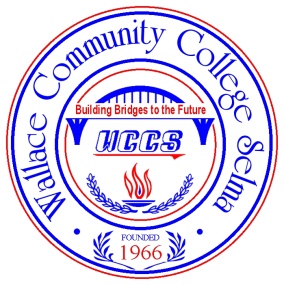 Update Information FormName:____________________________________________________________________________________________Student#:________________________________________________  DOB:___________________________________Change of Name-Student must provide proof of new name to the Office of Admission and Records for request to be processed.		       Acceptable forms include marriage license, social security card with new name, or license with new name.Change of Address, Phone Number, or Email AddressChange of Emergency ContactChange Semester of EntryStudent Signature:________________________________________     Date:____________________________OFFICE USE ONLY:  Entered By:_________________________      Date:____________________________Previous Name(s):New Name:Address:Address:Address:Address:City:State:State:Zip:Cell Phone:Cell Phone:Home Phone:Home Phone:Email Address:Email Address:Email Address:Email Address:Name:Name:Relationship:Phone Number:What Semester will youEnter WCCS:Fall ________________Spring ___________Summer ___________